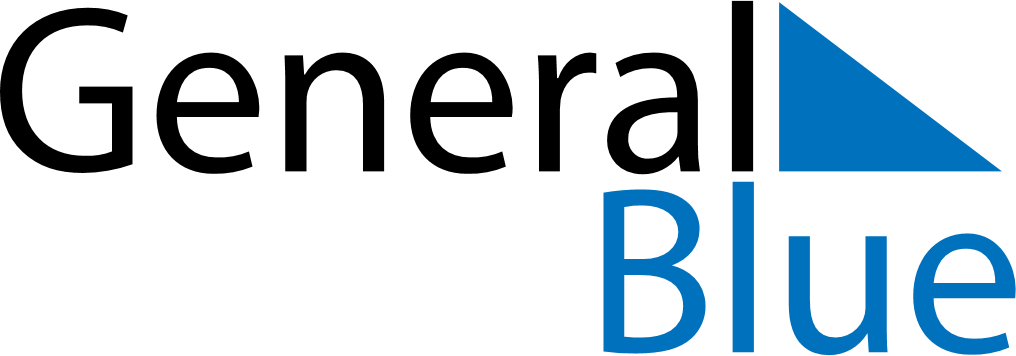 June 2020June 2020June 2020June 2020IcelandIcelandIcelandMondayTuesdayWednesdayThursdayFridaySaturdaySaturdaySunday12345667Whit MondayThe Seamen’s Day891011121313141516171819202021Icelandic National Day22232425262727282930